REPTE D’EDUCACIÓ FÍSICA: 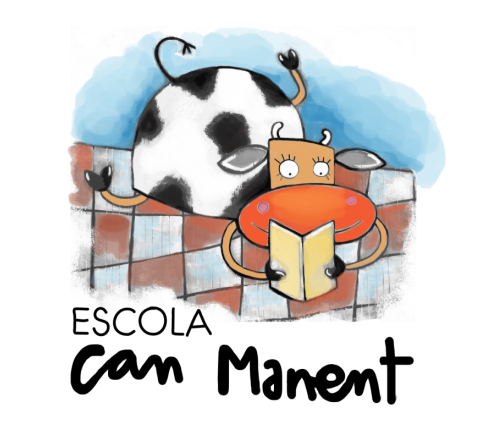 JOCS DE PUNTERIAACTIVITAT D’ESCALFAMENT:Primer de tot, et recomano que cada dia facis alguna rutina per escalfar el cos amb diferents exercicis de mobilitat articular.Et poso un vídeo d’exemple per fer-ho:https://www.youtube.com/watch?v=VJcm1jz9rWEACTIVITAT PRINCIPAL:Com a repte d’educació física, aquesta setmana et proposo seguir construint jocs tradicionals a casa: aquest cop jocs de punteria.Aquí tens algunes imatges d’exemple, però la idea és que agafis materials diversos i facis servir la teva imaginació i construeixis jocs semblants, creats per tu! Sorprèn-me! I a jugar amb la família!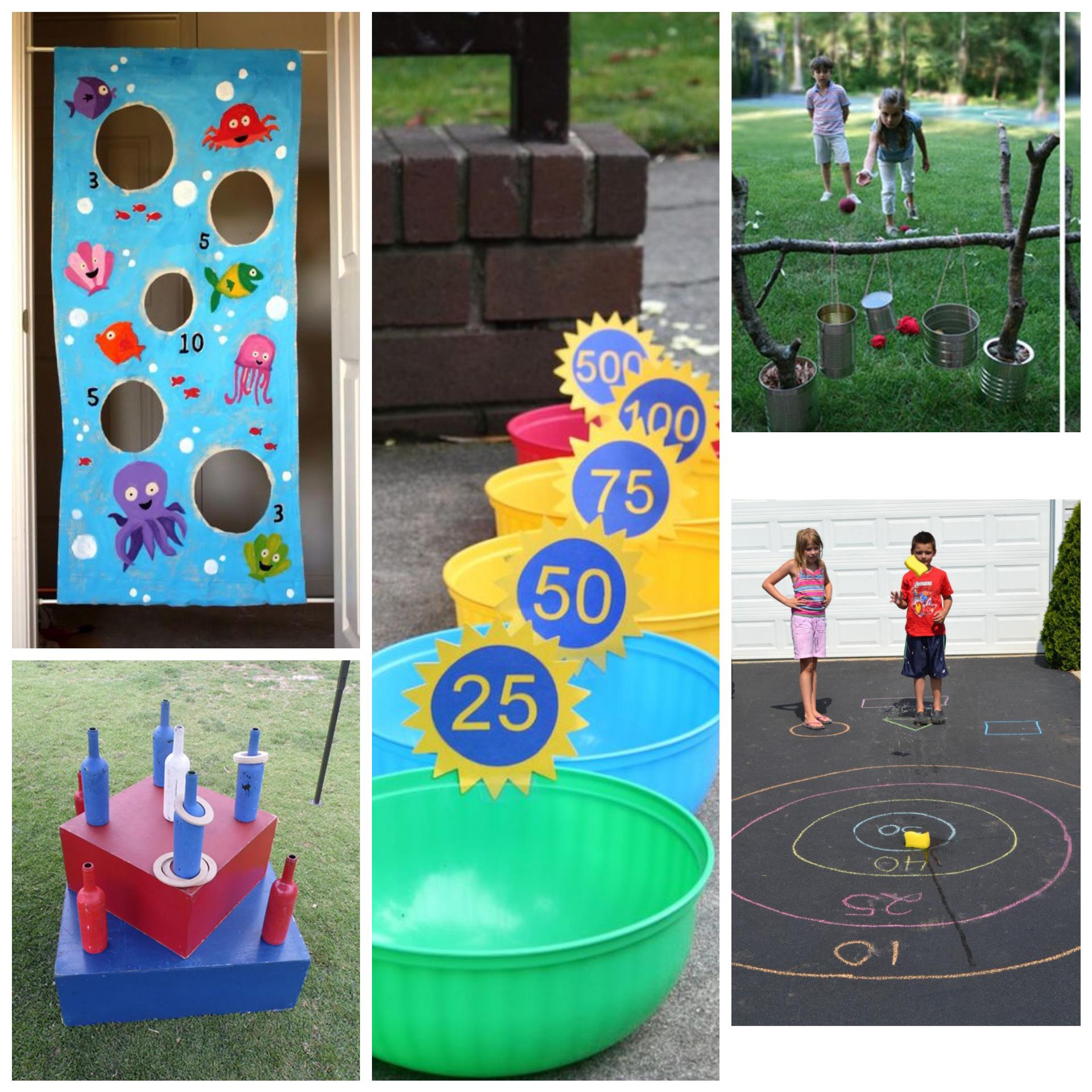 Si et poden fer una fotografia, o un vídeo explicant i/o jugant a les activitats, seria fantàstic! M’encantarà veure’t!M’ho pots enviar al meu correu electrònic: cteixid6@xtec.catSi no et poden fer fotos o vídeo, pots escriure’m i explicar-me què has construït.ACTIVITAT DE TORNADA A LA CALMA: Fes aquestes postures de ioga per estirar i relaxar el cos: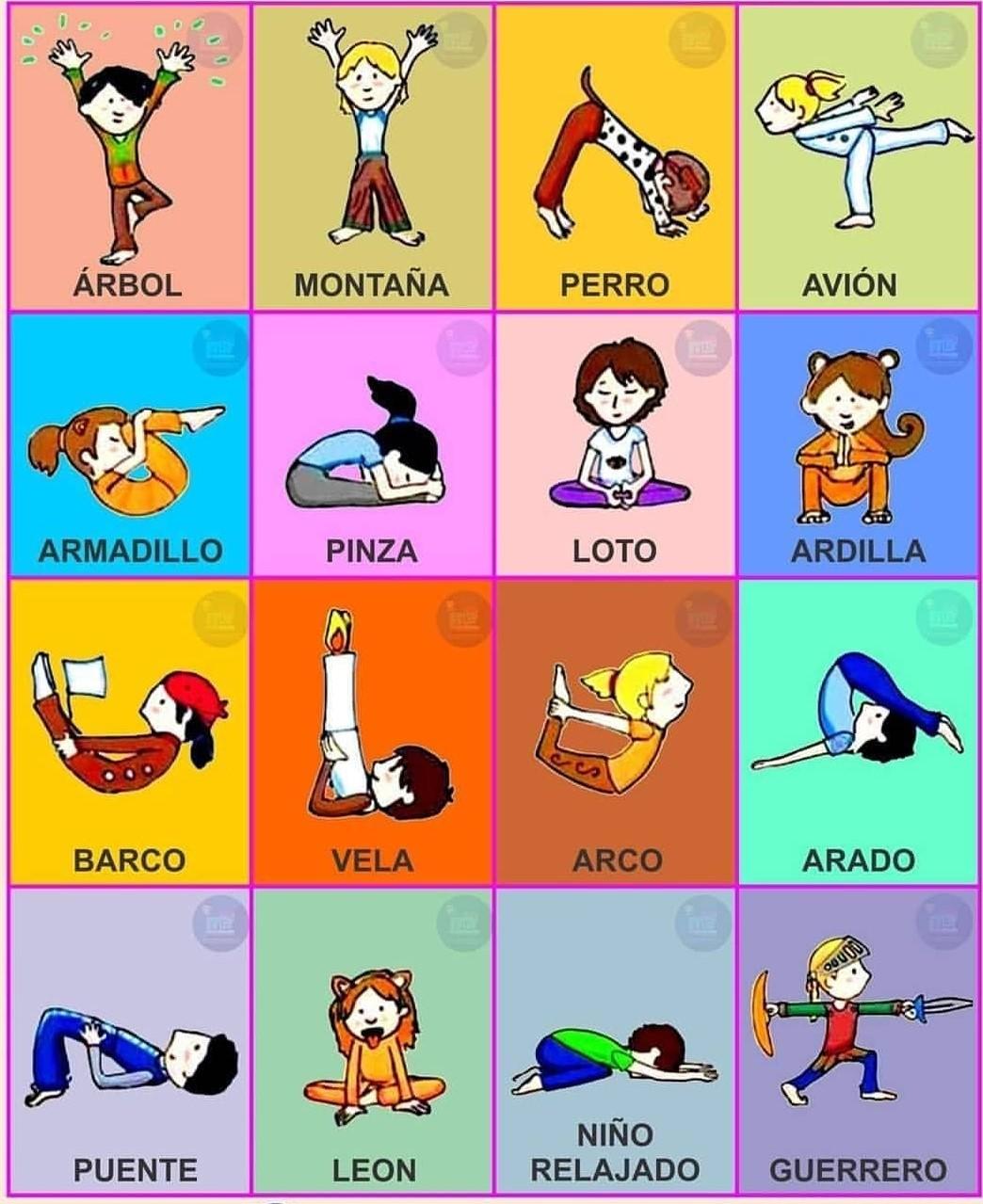 No deixis de moure’t i de fer exercici a casa!Una abraçada,Cristina 